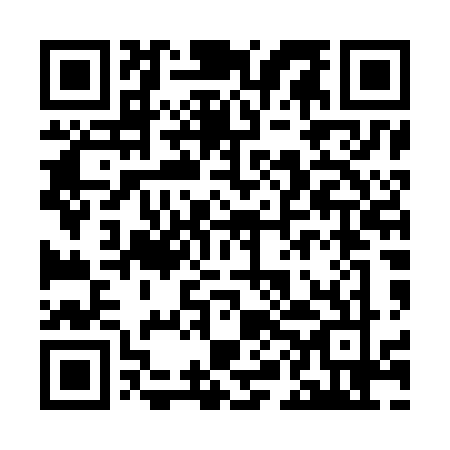 Ramadan times for Bulnes, ChileMon 11 Mar 2024 - Wed 10 Apr 2024High Latitude Method: NonePrayer Calculation Method: Muslim World LeagueAsar Calculation Method: ShafiPrayer times provided by https://www.salahtimes.comDateDayFajrSuhurSunriseDhuhrAsrIftarMaghribIsha11Mon6:176:177:451:595:318:138:139:3512Tue6:186:187:461:595:308:118:119:3313Wed6:196:197:461:585:298:108:109:3214Thu6:206:207:471:585:288:088:089:3015Fri6:216:217:481:585:278:078:079:2916Sat6:226:227:491:585:268:058:059:2717Sun6:236:237:501:575:268:048:049:2618Mon6:246:247:511:575:258:028:029:2419Tue6:256:257:521:575:248:018:019:2220Wed6:266:267:531:565:238:008:009:2121Thu6:276:277:541:565:227:587:589:1922Fri6:286:287:541:565:217:577:579:1823Sat6:296:297:551:555:207:557:559:1624Sun6:306:307:561:555:197:547:549:1525Mon6:316:317:571:555:187:527:529:1326Tue6:326:327:581:555:177:517:519:1227Wed6:336:337:591:545:167:497:499:1028Thu6:346:348:001:545:157:487:489:0929Fri6:356:358:011:545:147:467:469:0730Sat6:356:358:011:535:137:457:459:0631Sun6:366:368:021:535:127:437:439:041Mon6:376:378:031:535:117:427:429:032Tue6:386:388:041:535:107:407:409:013Wed6:396:398:051:525:087:397:399:004Thu6:406:408:061:525:077:387:388:585Fri6:416:418:071:525:067:367:368:576Sat6:426:428:071:515:057:357:358:567Sun5:425:427:0812:514:046:336:337:548Mon5:435:437:0912:514:036:326:327:539Tue5:445:447:1012:514:026:306:307:5110Wed5:455:457:1112:504:016:296:297:50